ПРЕСС-РЕЛИЗк всероссийским соревнованиям по фигурному катанию «Идель-2019»11-15 ноября в г.Казани в Дворце спорта (ул.Московская, д.1) пройдут всероссийские соревнования по фигурному катанию на коньках «Идель-2019», посвященные памяти Заслуженного тренера России Г.С.Тарасова. Соревнования являются этапом «Кубка России – Ростелеком» по фигурному катанию и соберут в столице Татарстана сильнейших молодых фигуристов России.Ожидается, что участниками казанских соревнований станут более 150 человек из 25 регионов России, которые выявят лучших среди юношей и девушек, а также мужчин и женщин. Фигуристы будут соревноваться в танцах на льду, парном и одиночном катании. Достойно представлены на соревнованиях и спортсмены из Республики Татарстан. По программе одиночного катания среди юношей (КМС) республику представят Даниил Буташнов (РСШОР), Виктор Белицкий (РСШОР) и Максим Петров (ДЮСШ «Стрела»). Среди девушек в одиночном катании от Татарстана выступят Саида Закирова (ДЮСШ «Биектау»), Дарья Ромашкина – (РСШОР) и Елизавета Осокина (ДЮСШ «Ак Буре»).Торжественная церемония открытия соревнований пройдет 12 ноября в 17:00.Для справки:Геннадий Сергеевич Тарасов – тренер по фигурному катанию, заслуженный тренер РСФСР. Тренерской деятельностью в Казани занимался с 1969 года, а за почти 45 лет трудового стажа, внес огромный вклад в развитие фигурное катание в Республике Татарстан и в возрождение местной школы фигурного катания. Геннадий Сергеевич воспитал немало спортсменов, среди его известных учеников – Александр Фадеев (бронзовый призер юниорского чемпионата мира 1979 года), а также Евгения Тарасова – неоднократная победительница и призерка чемпионатов мира и Европы, серебряная медалистка XXIII зимних Олимпийских игр в г.Пхенчхане.Расписание соревнований11 ноября 17:00 – 19:00 – Ритм-танец, КМС19:15 – 20:30 – Ритм-танец, МС12 ноября 13:00 – 15:15 – Произвольный танец, КМС15:30 – 16:45 – Произвольный танец, МС17:00 – 17:30 – Открытие соревнований17:45 – 19:30 – Пары, КМС, короткая программа19:45 – 21:15 – Пары, МС, короткая программа13 ноября 13:00 – 14:50 – Пары, КМС, произвольная программа15:05 – 16:45 – Пары, МС, произвольная программа17:00 – 19:15 – Юноши, КМС, короткая программа19:30 – 20:45 – Мужчины, МС, короткая программа14 ноября 12:30 – 14:45 – Юноши, КМС, произвольная программа15:00 – 16:30 – Мужчины, МС, произвольная программа16:45 – 20:15 – Девушки, КМС, короткая программа20:30 – 22:45 – Женщины, МС, короткая программа15 ноября11:15 – 15:30 – Девушки, КМС, произвольная программа15:45 – 18:30 – Женщины, МС, произвольная программаКонтактное лицо: Артур Мухин, пресс-служба Министерства спорта РТ, 
тел.: +7 (987) 216-01-39.МИНИСТЕРСТВО СПОРТА РЕСПУБЛИКИ ТАТАРСТАНМИНИСТЕРСТВО СПОРТА РЕСПУБЛИКИ ТАТАРСТАН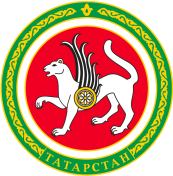 ТАТАРСТАН РЕСПУБЛИКАСЫ СПОРТ МИНИСТРЛЫГЫТАТАРСТАН РЕСПУБЛИКАСЫ СПОРТ МИНИСТРЛЫГЫул.Петербургская, д.12, г.Казань, 420107ул.Петербургская, д.12, г.Казань, 420107Петербургская урамы, 12 нче йорт, Казан шәһәре, 420107Петербургская урамы, 12 нче йорт, Казан шәһәре, 420107Тел.: (843) 222-81-01, факс: (843) 222-81-79. E-mail: mdmst@tatar.ru, http://minsport.tatarstan.ruТел.: (843) 222-81-01, факс: (843) 222-81-79. E-mail: mdmst@tatar.ru, http://minsport.tatarstan.ruТел.: (843) 222-81-01, факс: (843) 222-81-79. E-mail: mdmst@tatar.ru, http://minsport.tatarstan.ruТел.: (843) 222-81-01, факс: (843) 222-81-79. E-mail: mdmst@tatar.ru, http://minsport.tatarstan.ruТел.: (843) 222-81-01, факс: (843) 222-81-79. E-mail: mdmst@tatar.ru, http://minsport.tatarstan.ruТел.: (843) 222-81-01, факс: (843) 222-81-79. E-mail: mdmst@tatar.ru, http://minsport.tatarstan.ru